ČSS, z. s. – sportovně střelecký klubOstroj OpavaC – 0004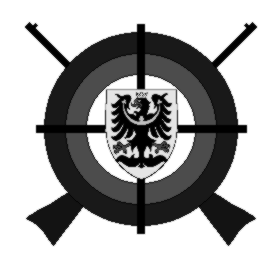 VÝSLEDKOVÁ LISTINASTŘELECKÉ SOUTĚŽEPOHÁR OSTROJELM, SM 60, 3x20 a 3x40Opava, neděle 30. května 2021Organizační výbor soutěže:Ředitel:                                            Jiří Krečmer	Hlavní rozhodčí:			      	Pavlína Krečmerová		rozhodčí  A1541PHK:						           Ing. Jiří Krečmer		rozhodčí  B1641						           Vlasta Zatloukalová		rozhodčí  B0402RPČ:			      	              Mgr. Jiří Hromada		rozhodčí  C1885Disciplína:	LM 60Kategorie:	Muži, juniořiDisciplína:	SM 60Kategorie:	DorostenciDisciplína:	LM, SM 60Kategorie:	Juniorky, DorostenkyDisciplína:	SM  3x20Kategorie:	DorostenciDisciplína:	LM, SM  3x40Kategorie:	Muži, junioři, juniorkyV Opavě 30. 5. 2021        									     Jiří Krečmer            							ředitel závodu a předseda klubu                                           Sponzoři soutěže:                                 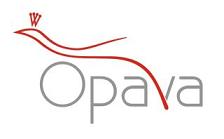          Magistrát města Opavy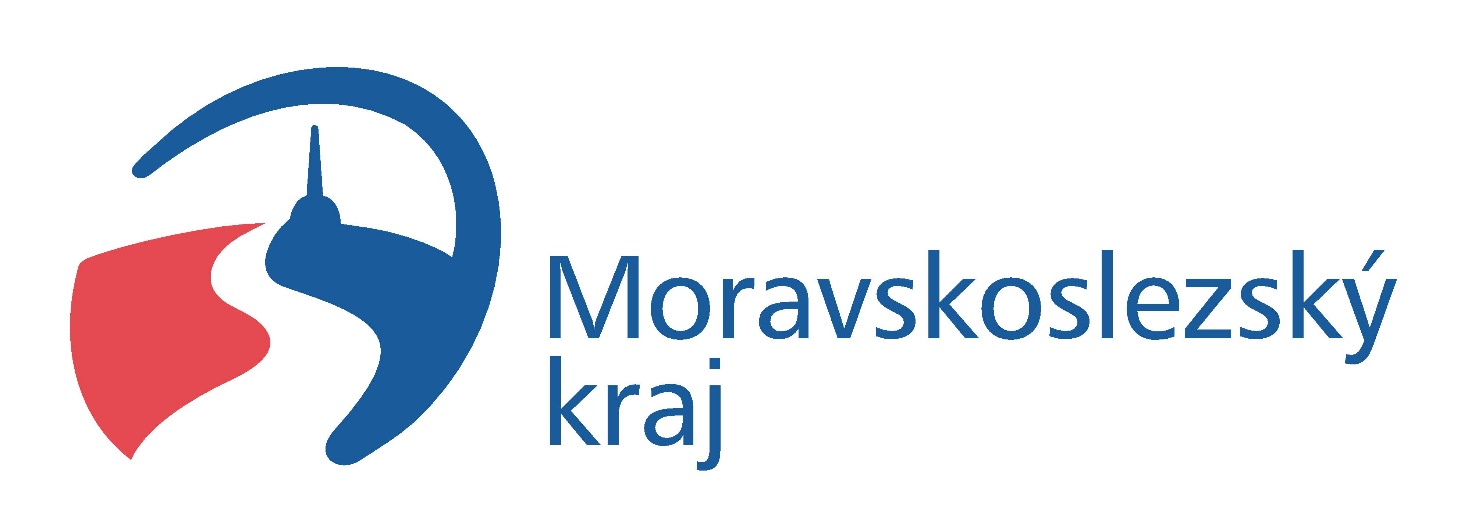 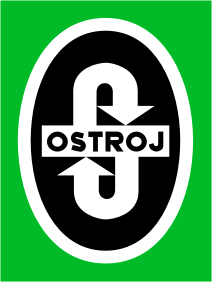 P.JménoOrg.Průk.Nar.L1L2L3L4L5L6CelkemC1HANKE Lukáš00044010020029710098999899591272SCHROPFER František03864070020029798961009899588253VILKUS Jan0034004211955999793969996580174GEBAUER Vilém0079005711961989496929697573205KYČERKA Miroslav0034393101960969793999492571186HRBÁČ Josef003400423195395959595959557077TESAŘ David0034390581979979592969791568138KOTLÁŘ Pavel0034004141955929297949597567119ROMAN Vladimír00340041519639489939597975651610ROMAN Václav00340041619658593869392945431011PASKUDA Pavel00343877119598992898783925324P.JménoOrg.Průk.Nar.L1L2L3L4L5L6CelkemC1PRUSEK Milan00794105320041009998979693583302HUDYMAČ Jakub0004417062003979798959799583243KŘIVÁNEK Richard0123412002003979894949497574194KURKA Jan0079438852005959494979396569175NOVÁK Matěj000441704200393939797969356996VOSÁTKA Matěj0123436272005869491929694553117HYNŠT Ondřej012343628200592939293929055298MATÝSEK Vojtěch007943656200791959686929155199KLÁSEK Václav00794365020089492889489925491110ŠPAČEK Tadeáš00794365720098786888585855163P.JménoOrg.Průk.Nar.L1L2L3L4L5L6CelkemC1KARASOVÁ Sára007938380200199100100989998594412KATZ Klaudie00793996720059598969998100586293KAPSOVÁ Helena0079436552006969397969999580214PIŇOSOVÁ Marie0079422032008979594959698575195ŠKROBÁNKOVÁ Bára0079413292004899797959798573196HRTÁNKOVÁ Marie0079411882004969895959197572177SATTLER Jennifer012344269200591929292919655410P.JménoOrg.PrůkazNar.K1K2L1L2S1S2CelkemC1VOSÁTKA Matěj012343627200595919493838153712C2KURKA Jan00794388520058377959472825037C3PETEREK Pavel00044350520057488959474734986CP.JménoOrg.PrůkazNar.K1K2K3K4L1L2L3L4S1S2S3S4Cel.C1KARASOVÁ Sára00793938020019396989898979897969698951160362PRUSEK Milan00794105320049892959595969699959593951144253KATZ Klaudie00793996720059494979996969997909492951143414HANKE Lukáš00044010020029894939199999296939198921136315PROCHÁZKOVÁ A.01234102120039298939197979789949593931129236SCHROPFER F.038640700200292929695100989999958292891129367ŠKROBÁNKOVÁ B.00794132920049393969496989694909193941128278HRTÁNKOVÁ M.00794118820049393899094989694948789901107209KŘIVÁNEK Richard012341200200390958995939196968592939011052010HUDYMAČ Jakub000441706200394939089979796948684868710932411GEBAUER Vilém007900571196188928991889696957979868810672012KAPICA Rudolf032804261195889898684939496987979868110542214NOVÁK Matěj000441704200385868681919591947985837710338